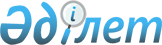 О внесении изменений в приказ Министра внутренних дел Республики Казахстан от 16 марта 2015 года № 235 "Об утверждении программ подготовки спасателей аварийно-спасательных служб и формирований"Приказ Министра по чрезвычайным ситуациям Республики Казахстан от 20 января 2021 года № 20. Зарегистрирован в Министерстве юстиции Республики Казахстан 25 января 2021 года № 22116
      В соответствии с Указом Президента Республики Казахстан от 9 сентября 2020 года № 408, ПРИКАЗЫВАЮ:
      1. Внести в приказ Министра внутренних дел Республики Казахстан от 16 марта 2015 года № 235 "Об утверждении программ подготовки спасателей аварийно-спасательных служб и формирований" (зарегистрированный в Реестре государственной регистрации нормативных правовых актах № 10772, опубликованный 16 апреля 2016 года в газете "Казахстанская правда" №72) следующие изменения:
      в Программе по подготовке спасателей аварийно-спасательных служб и формирований, утвержденный указанным приказом:
      в Тематическом плане подготовки спасателей (без классной квалификации): раздел 2 изложить в следующей редакции:
      "
      ";
      в Тематическом плане подготовки спасателей 3 класса:
      заголовок раздела 3 изложить в следующей редакции:
      "3. Парашютно-десантная подготовка (для спасателей аварийно-спасательных служб Министерства по чрезвычайным ситуациям Республики Казахстан)";
      раздел 4 изложить в следующей редакции:
      "
      ";
      в Тематическом плане подготовки спасателей 2 класса:
      заголовок раздела 3 изложить в следующей редакции:
      "3. Парашютно-десантная подготовка (для спасателей аварийно-спасательных служб Министерства по чрезвычайным ситуациям Республики Казахстан)";
      раздел 4 изложить в следующей редакции:
      "
      ";
      в Тематическом плане подготовки спасателей 1 класса:
      заголовок раздела 3 изложить в следующей редакции:
      "3. Парашютно-десантная подготовка (для спасателей аварийно-спасательных служб Министерства по чрезвычайным ситуациям Республики Казахстан)";
      раздел 5 изложить в следующей редакции:
      "
      ";
      в Тематическом плане подготовки спасателей международного класса:
      заголовок раздела 4 изложить в следующей редакции:
      "4. Парашютно-десантная подготовка (для спасателей аварийно-спасательных служб Министерства по чрезвычайным ситуациям Республики Казахстан)";
      раздел 5 изложить в следующей редакции:
      "
      ".
      2. Департаменту ликвидации чрезвычайных ситуации Министерства по чрезвычайным ситуациям Республики Казахстан в установленном законодательством Республики Казахстан порядке обеспечить:
      1) государственную регистрацию настоящего приказа в Министерстве юстиции Республики Казахстан;
      2) размещение настоящего приказа на интернет-ресурсе Министерства по чрезвычайным ситуациям Республики Казахстан;
      3) в течении десяти рабочих дней после государственной регистрации настоящего приказа в Министерстве юстиции Республики Казахстан представление в Юридический департамент Министерства по чрезвычайным ситуациям Республики Казахстан сведений об исполнении мероприятий, предусмотренных подпунктами 1) и 2) настоящего пункта.
      3. Контроль за исполнением настоящего приказа возложить на курирующего вице-министра по чрезвычайным ситуациям Республики Казахстан.
      4. Настоящий приказ вводится в действие по истечении десяти календарных дней после дня его первого официального опубликования.
					© 2012. РГП на ПХВ «Институт законодательства и правовой информации Республики Казахстан» Министерства юстиции Республики Казахстан
				
2. Подготовка по оказанию первой помощи
2. Подготовка по оказанию первой помощи
2. Подготовка по оказанию первой помощи
2. Подготовка по оказанию первой помощи
2. Подготовка по оказанию первой помощи
20.
Первая помощь. Юридические основы прав и обязанностей спасателя в ее оказании.
2
2
-
21.
Основы анатомии и физиологии человека.
8
6
2
22.
Средства для оказания первой помощи у спасателя.
6
4
2
23.
Характер поражений в чрезвычайных ситуациях и приемы оказания первой помощи. Первая помощь при ранениях.
11
5
6
24.
Первая помощь при кровотечениях и травматическом шоке.
8
4
4
25.
Первая помощь при ушибах, растяжении связок и вывихах.
2
1
1
26.
Первая помощь при переломах костей.
5
3
2
27.
Первая помощь при синдроме длительного сдавления конечностей.
3
2
1
28.
Первая помощь при ранении и повреждении глаза, уха, горла и носа.
2
1
1
29.
Первая помощь при ожогах и отморожениях.
3
2
1
30.
Первая помощь при несчастных случаях и острых заболеваниях.
3
2
1
31.
Оказание первой помощи при поражении отравляющими и опасными химическими веществами.
4
3
1
32.
Оказание первой помощи при поражении в очаге радиационной аварии.
4
3
1
33.
Первая помощь пострадавшим с острыми психическими расстройствами.
3
2
1
34.
Основы эпидемиологии.
3
3
-
Итого:
Итого:
67
43
24
4. Подготовка по оказанию первой помощи
4. Подготовка по оказанию первой помощи
4. Подготовка по оказанию первой помощи
4. Подготовка по оказанию первой помощи
4. Подготовка по оказанию первой помощи
35.
Первая помощь. Юридические основы прав и обязанностей спасателя в ее оказании.
2
2
-
36.
Основы анатомии и физиологии человека.
8
6
2
37.
Средства для оказания первой помощи у спасателя.
6
4
2
38.
Характер поражений в чрезвычайных ситуациях и приемы оказания первой помощи. Первая помощь при ранениях.
11
5
6
39.
Первая помощь при кровотечениях и травматическом шоке.
8
4
4
40.
Первая помощь при ушибах, растяжении связок и вывихах.
2
1
1
41.
Первая помощь при переломах костей.
5
3
2
42.
Первая помощь при синдроме длительного сдавления конечностей.
3
2
1
43.
Первая помощь при ранении и повреждении глаза, уха, горла и носа.
2
1
1
44.
Первая помощь при ожогах и отморожениях.
3
2
1
45.
Первая помощь при несчастных случаях и острых заболеваниях.
3
2
1
46.
Оказание первой помощи при поражении отравляющими и опасными химическими веществами.
4
3
1
47.
Оказание первой помощи при поражении в очаге радиационной аварии.
4
3
1
48.
Первая помощь пострадавшим с острыми психическими расстройствами.
3
2
1
49.
Основы эпидемиологии.
3
3
-
Итого:
Итого:
67
43
24
4. Подготовка по оказанию первой помощи
4. Подготовка по оказанию первой помощи
4. Подготовка по оказанию первой помощи
4. Подготовка по оказанию первой помощи
4. Подготовка по оказанию первой помощи
36.
Первая помощь. Юридические основы прав и обязанностей спасателя в ее оказании.
2
2
-
37.
Основы анатомии и физиологии человека.
8
6
2
38.
Средства для оказания первой помощи у спасателя.
6
4
2
39.
Характер поражений в чрезвычайных ситуациях и приемы оказания первой помощи. Первая помощь при ранениях.
11
5
6
40.
Первая помощь при кровотечениях и травматическом шоке.
8
4
4
41.
Первая помощь при ушибах, растяжении связок и вывихах.
2
1
1
42.
Первая помощь при переломах костей.
5
3
2
43.
Первая помощь при синдроме длительного сдавления конечностей.
3
2
1
44.
Первая помощь при ранении и повреждении глаза, уха, горла и носа.
2
1
1
45.
Первая помощь при ожогах и отморожениях.
3
2
1
46.
Первая помощь при несчастных случаях и острых заболеваниях.
3
2
1
47.
Оказание первой помощи при поражении отравляющими и опасными химическими веществами.
4
3
1
48.
Оказание первой помощи при поражении в очаге радиационной аварии.
4
3
1
49.
Первая помощь пострадавшим с острыми психическими расстройствами.
3
2
1
50.
Основы эпидемиологии.
3
3
-
Итого:
Итого:
67
43
24
5. Подготовка по оказанию первой помощи
5. Подготовка по оказанию первой помощи
5. Подготовка по оказанию первой помощи
5. Подготовка по оказанию первой помощи
5. Подготовка по оказанию первой помощи
50.
Первая помощь. Юридические основы прав и обязанностей спасателя в ее оказании.
2
2
-
51.
Основы анатомии и физиологии человека.
8
6
2
52.
Средства для оказания первой помощи у спасателя.
6
4
2
53.
Характер поражений в чрезвычайных ситуациях и приемы оказания первой помощи. Первая помощь при ранениях.
11
5
6
54.
Первая помощь при кровотечениях и травматическом шоке.
8
4
4
55.
Первая помощь при ушибах, растяжении связок и вывихах.
2
1
1
56.
Первая помощь при переломах костей.
5
3
2
57.
Первая помощь при синдроме длительного сдавления конечностей.
3
2
1
58.
Первая помощь при ранении и повреждении глаза, уха, горла и носа.
2
1
1
59.
Первая помощь при ожогах и отморожениях.
3
2
1
60.
Первая помощь при несчастных случаях и острых заболеваниях.
3
2
1
61.
Оказание первой помощи при поражении отравляющими и опасными химическими веществами.
4
3
1
62.
Оказание первой помощи при поражении в очаге радиационной аварии.
4
3
1
63.
Первая помощь пострадавшим с острыми психическими расстройствами.
3
2
1
64.
Основы эпидемиологии.
3
3
-
Итого:
Итого:
67
43
24
5. Подготовка по оказанию первой помощи
5. Подготовка по оказанию первой помощи
5. Подготовка по оказанию первой помощи
5. Подготовка по оказанию первой помощи
5. Подготовка по оказанию первой помощи
41.
Первая помощь. Юридические основы прав и обязанностей спасателя в ее оказании.
2
2
-
42.
Основы анатомии и физиологии человека.
8
6
2
43.
Средства для оказания первой помощи у спасателя.
6
4
2
44.
Характер поражений в чрезвычайных ситуациях и приемы оказания первой помощи. Первая помощь при ранениях.
11
5
6
45.
Первая помощь при кровотечениях и травматическом шоке.
8
4
4
46.
Первая помощь при ушибах, растяжении связок и вывихах.
2
1
1
47.
Первая помощь при переломах костей.
5
3
2
48.
Первая помощь при синдроме длительного сдавления конечностей.
3
2
1
49.
Первая помощь при ранении и повреждении глаза, уха, горла и носа.
2
1
1
50.
Первая помощь при ожогах и отморожениях.
3
2
1
51.
Первая помощь при несчастных случаях и острых заболеваниях.
3
2
1
52.
Оказание первой помощи при поражении отравляющими и опасными химическими веществами.
4
3
1
53.
Оказание первой помощи при поражении в очаге радиационной аварии.
4
3
1
54.
Первая помощь пострадавшим с острыми психическими расстройствами.
3
2
1
55.
Основы эпидемиологии.
3
3
-
Итого:
Итого:
67
43
24
      Министр по чрезвычайным ситуациям
Республики Казахстан 

Ю. Ильин
